Сумська міська радаВиконавчий комітетРІШЕННЯ	З метою якісного проведення чергового призову громадян України на строкову військову службу у жовтні-листопаді 2018 року, відповідно до                                 Закону України від 4 квітня 2006 року № 3597-IV «Про військовий                      обов'язок і військову службу» (зі змінами), Указу Президента України                                 від 15.02.2018 № 33/2018 «Про звільнення в запас військовослужбовців строкової військової служби, строки проведення чергових призовів та чергові призови громадян України на строкову військову службу у 2018 році», керуючись пунктом 1 статті 36 Закону України «Про місцеве самоврядування в Україні», виконавчий комітет Сумської міської радиВИРІШИВ:1. Організувати підготовку та провести у жовтні-листопаді 2018 року призов на строкову військову службу до Збройних Сил України та інших військових формувань громадян чоловічої статі, яким до дня відправлення у військові частини виповнилося 20 років, та старших осіб, які не досягли                                27-річного віку і не мають права на звільнення або відстрочку від призову на строкову військову службу.2. Створити міську призовну комісію для забезпечення проведення чергового призову громадян України  на строкову військову службу в жовтні -листопаді 2018 року.	3. Створити лікарську комісію для проведення медичного огляду                    громадян, які підлягають призову на строкову військову службу у жовтні - листопаді 2018 року.4. Затвердити:4.1. Персональний склад міської призовної комісії для забезпечення проведення чергового призову громадян України  на строкову військову службу у жовтні-листопаді 2018 року,  згідно з додатком 1.4.2. Склад лікарської комісії для проведення медичного огляду                            громадян України, які підлягають призову на строкову військову службу у жовтні-листопаді 2018 року, згідно з додатком 2.	4.3. Графік засідань міської призовної комісії під час проведення чергового призову громадян України на строкову військову службу у жовтні-листопаді 2018 року, згідно з додатком 3.	4.4. Заходи з організації проведення чергового призову громадян України на строкову військову службу у жовтні-листопаді 2018 року на міській призовній дільниці Сумського міського військового комісаріату, згідно з додатком 4.5. Роботу міської призовної комісії для забезпечення проведення чергового призову громадян України  на строкову військову службу в                            жовтні-листопаді 2018 року організувати на міській призовній дільниці Сумського міського військового комісаріату в період з 01 жовтня 2018 року                         по 30 листопада 2018 року відповідно до затвердженого графіку засідань                          міської призовної комісії під час проведення чергового призову громадян України на строкову військову службу у жовтні-листопаді 2018 року. 6. Роботу лікарської комісії організувати на міській призовній дільниці Сумського міського військового комісаріату з 01 вересня 2018 року  по                               30 листопада відповідно до затверджених графіка засідань міської призовної комісії під час проведення чергового призову громадян України на строкову військову службу у жовтні-листопаді 2018 року та заходів з організації проведення чергового призову громадян України на строкову військову службу у жовтні-листопаді 2018 року на міській призовній дільниці Сумського міського військового комісаріату.7. Голові Піщанської сільської  ради, керівникам підприємств, установ                          та організацій, навчальних закладів міста, незалежно від підпорядкування та форм власності, відповідно до постанови Кабінету Міністрів України від 21.03.2002 № 352 «Про затвердження Положення про підготовку і проведення призову громадян України на строкову військову службу та прийняття призовників на військову службу за контрактом» (зі змінами), на вимогу військового комісара Сумського міського військового комісаріату забезпечити оповіщення призовників про їх виклик до Сумського міського військового комісаріату шляхом вручення повісток  та своєчасне прибуття за цим викликом. 8. Житлово-експлуатаційним організаціям, іншим організаціям або підприємствам та установам, що здійснюють експлуатацію будинків, а також власникам будинків (у тому числі гуртожитків), незалежно від підпорядковування та форм власності, відповідно до статті 38 Закону України «Про військовий обов’язок і військову службу»:8.1. Своєчасно подавати до Сумського МВК необхідні відомості про призовників.8.2. Сповіщати призовників про виклик до Сумського міського військового комісаріату шляхом вручення повісток за присутності представників Сумського міського військового комісаріату та представника поліції.9. Сумському міському військовому комісаріату (Хлопоніну А.І.) відповідно до статті 38 Закону України «Про військовий обов’язок і військову службу», постанови Кабінету Міністрів України від 21.03.2002 № 352                              «Про затвердження Положення про підготовку і проведення призову громадян України на строкову військову службу та прийняття призовників на військову службу за контрактом» (зі змінами):9.1. Забезпечити доведення наказу щодо проведення оповіщення громадян чоловічої статі, яким до дня відправлення у військові частини виповнилося 20 років, та старших осіб, які не досягли 27-річного віку і не мають права на звільнення або відстрочку від призову на строкову військову службу, та вручення повісток про їх виклик до Сумського міського військового комісаріату до керівників підприємств, установ, організацій, що здійснюють обслуговування житлового фонду, незалежно від підпорядкування та форм власності, власників будинків (у тому числі гуртожитків), а також навчальних закладів міста.9.2. Забезпечити  контроль за прибуттям призовників до міської призовної дільниці Сумського міського військового комісаріату під час проведення чергового призову громадян України на строкову військову службу у                           жовтні-листопаді 2018 року.  10. Керівникам структурних підрозділів Сумської міської ради зі                        статусом юридичної особи, а також відділу організаційно-кадрової роботи  (Антоненко А.Г.) на вимогу військового комісара Сумського міського військового комісаріату сповіщати призовників про їх виклик до Сумського міського військового комісаріату та забезпечити своєчасне прибуття за цим викликом. 11.  Керівникам підприємств, організацій, установ і навчальних закладів міста виділити технічних працівників для роботи на міській призовній                    дільниці Сумського міського військовому комісаріаті з 01 жовтня по                                     30 листопада  2018 року, згідно з додатком 5.12. ФОП Коваленку В.О. рекомендувати виділити повністю готовий до роботи автотранспорт для забезпечення роботи міської призовної дільниці Сумського міського військового комісаріату, згідно з додатком 6.13.  В.о. начальника відділу охорони здоров’я Сумської міської ради             Чумаченко О.Ю. :13.1. Забезпечити  прибуття  медичних  працівників до міської призовної дільниці Сумського міського військового комісаріату для проведення медичного огляду громадян, які підлягають призову на строкову військову службу у                      жовтні-листопаді 2018 року.13.2. Зобов’язати головних лікарів підвідомчих лікувальних закладів міста:13.2.1. Проводити  амбулаторне  та стаціонарне обстеження, клінічні аналізи крові та сечі, рентгенологічне дослідження органів грудної клітини зі знімками та електрокардіографічне дослідження з розшифровкою для всіх призовників. 13.2.2. Призовникам, які підлягають відправці до лав Збройних Сил України (згідно зі списками Сумського міського військового комісаріату), надавати виписку з амбулаторної карти, проводити аналіз крові на ВІЛ-інфекцію та маркери  гепатиту «B», «C».13.2.3. Визначити посадових осіб лікувальних закладів, на яких покласти контроль за додатковим медичним обстеженням призовників.13.2.4. Проводити позачергове додаткове обстеження стану здоров’я призовників, для чого виділити в:КУ «СМКЛ № 1»:- пульмонологічне відділення				10 ліжок; - урологічне відділення					10 ліжок;- кардіологічне відділення				10 ліжок;- ортопедичне відділення				10 ліжок;- терапевтичне відділення				10 ліжок;- неврологічне відділення				10 ліжок;- хірургічне відділення					  5 ліжок;КУ «СМКЛ № 4»:- неврологічне відділення				10 ліжок;- терапевтичне відділення				20 ліжок;- ендокринологічне відділення			10 ліжок;КУ «СМКЛ № 5»:- отоларингологічне відділення			10 ліжок;- хірургічне відділення					  5 ліжок;- гастроентерологічне відділення			10 ліжок;- офтальмологічне відділення				10 ліжок;- терапевтичне відділення				10 ліжок;13.2.5. Акти обстеження призовників оформляти згідно з наказом Міністра оборони України від 14.08.2008 № 402 «Про затвердження Положення про військово-лікарську експертизу в Збройних Силах України» за направленням міської призовної комісії (старшого лікаря, що організовує роботу медичного персоналу).13.3. Контроль за якістю та своєчасним оформленням актів обстеження покласти на головних лікарів підвідомчих лікувальних закладів міста.14.  Начальнику Сумського відділу поліції ГУ Національної поліції України в Сумській області Карабуті П.І.:14.1. За зверненням військового комісара Сумського міського військового комісаріату проводити розшук, затримання та доставку до Сумського міського військового комісаріату громадян, які ухиляються від виконання військового обов’язку. 14.2. Надсилати у двотижневий строк до Сумського міського військового комісаріату відомості про випадки виявлення громадян, які не перебувають, проте повинні перебувати на військовому обліку.  15. Створити позаштатну групу для  проведення професійно-психологічного відбору  громадян, які підлягають призову на строкову військову службу у жовтні - листопаді 2018 року, у складі: 16. Роботу позаштатної групи для проведення професійно-психологічного відбору громадян, які підлягають призову на строкову військову службу                                  у жовтні-листопаді 2018 року, організувати на міській призовній дільниці Сумського міського військового комісаріату з 01 жовтня 2018 року по                                      30 листопада 2018 року. 17. Начальнику управління освіти і науки Сумської міської ради (Данильченко А.М.) забезпечити прибуття психологів навчальних закладів міста для роботи позаштатної групи професійно-психологічного відбору, згідно з  додатком 7.18.  Військовому комісару Сумського міського військового комісаріату (Хлопоніну А.І.) інформувати  виконавчий комітет Сумської міської ради про виконання цього рішення до 15 грудня 2018 року.19. Контроль за виконанням цього рішення покласти на заступника міського голови з питань діяльності виконавчих органів ради                                       Галицького М.О. та військового комісара Сумського  міського військового комісаріату  Хлопоніна А.І. Міський голова                                                                            О.М. ЛисенкоОдновʼюнов А.М. 22-32-32Розіслати: згідно зі списком розсилки                               				Додаток 1до рішення виконавчого комітету від                                 №                  «Затверджено»Рішенням виконавчого комітетувід                                 № ПЕРСОНАЛЬНИЙ склад міської призовної комісії для забезпечення проведення чергового призову громадян України на строкову військову службу у                                            жовтні-листопаді 2018 рокуОсновний склад комісії:                                                      Голова комісії:Примітка: Встановити, що у разі персональних змін у складі комісії або відсутності осіб, які входять до її складу в зв’язку з відпусткою, хворобою чи з інших причин, особи, які виконують їх обов’язки, входять до складу комісії за посадами.Т.в.о. військового комісара Сумського міського військового комісаріату                                                         А.М. ОдновʼюновДодаток 2   до рішення виконавчого комітету    від                                 № 						                                 «Затверджено»    Рішенням виконавчого комітету    від                                № Складлікарської комісії  для проведення медичного огляду громадян                               України, які підлягають призову на строкову військову службу                                                у жовтні-листопаді 2018 рокулікар, що організує роботу медичного персоналуз медичного огляду громадян, які підлягають призову		1 чол.лікар терапевт				1 чол.лікар хірург				1 чол.лікар офтальмолог				1 чол.лікар отоларинголог				1 чол.лікар стоматолог				1 чол.лікар дерматолог				1 чол.лікар невропатолог				1 чол.лікар психіатр				1 чол.секретарі медичної комісії						          2 чол. медична сестра антропометричного кабінету			          1 чол.медична сестра по вимірюванню артеріального тиску		1 чол.кабінетні медичні сестри 						          6 чол.Примітка: Встановити, що у разі  відсутності осіб, які входять до складу комісії в зв’язку з відпусткою, хворобою чи з інших причин, особи, які виконують їх обов’язки, входять до складу комісії за посадами.Т.в.о. військового комісара Сумського міського військового комісаріату                                                         А.М. Одновʼюнов          Додаток  3    до рішення виконавчого комітету                від                               №                     «Затверджено»     Рішенням виконавчого комітету     від                               № ГРАФІКзасідань  міської призовної комісії під час проведення чергового призову громадян України на строкову військову службу у жовтні-листопаді 2018 рокуТ.в.о. військового комісара Сумського міського військового комісаріату                                                         А.М. Одновʼюнов        										Додаток 4 до рішення виконавчого комітету  від                                     №                    «Затверджено» рішенням виконавчого комітету від                                       № ЗАХОДИ з організації проведення чергового призову громадян України на строкову військову службу у жовтні-листопаді 2018 року на міській призовній дільниці Сумського міського військового комісаріатуТ.в.о. військового комісара Сумського міського військового комісаріату                                                         А.М. ОдновʼюновДодаток 5               до рішення виконавчого комітету                від                                   № ПЕРЕЛІКпідприємств, що надають технічних працівники для забезпечення роботи міській призовної дільниці  Сумського МВК під час  проведення чергового призову громадян України на строкову військову службу у жовтні-листопаді 2018 року  (з 01.10.2018 по 30.11.2018)Т.в.о. військового комісара Сумського міського військового комісаріату                                                         А.М. Одновʼюнов           Додаток 6   до рішення виконавчого комітету     від                                   № ПЕРЕЛІКпідприємств, що надають автотранспорт для забезпечення роботи міської призовної дільниці Сумського МВК під час проведення чергового призову громадян України на строкову військову службу у жовтні-листопаді 2018  рокуТ.в.о. військового комісара Сумського міського військового комісаріату                                                         А.М. Одновʼюнов       Додаток 7     до рішення виконавчого комітету                                                                                          від                                    № ПЕРЕЛІКнавчальних закладів, психологи яких залучаються для забезпечення роботи групи професійно-психологічного відбору під час проведення чергового призову громадян України на строкову військову службу у жовтні-листопаді 2018 рокуТ.в.о. військового комісара Сумського міського військового комісаріату                                                         А.М. ОдновʼюновЛИСТ РОЗСИЛКИрішення виконавчого комітету Сумської міської ради від _________ № _______«Про черговий призов громадян України на строкову військову службу у жовтні-листопаді 2018 року» Начальник відділу з питаньвзаємодії з правоохороннимиорганами та оборонної роботи                                                      Г.В. БрязкунЛИСТ ПОГОДЖЕННЯдо проекту рішення виконавчого комітету Сумської міської ради«Про  черговий призов громадян України на строкову військову  службу у жовтні-листопаді 2018 року»Т.в.о. військового комісара Сумського міського військового комісаріату                                                             А.М. ОдновʼюновНачальник відділу з питань взаємодії з правоохоронними органами та оборонної роботи 				           Г.В. БрязкунНачальник управління освіти і науки Сумської міської ради                                                                Данильченко А.М.В.о. начальника відділу охорони здоров’яСумської міської ради                                                                 Прядко Ю.О.Начальник Сумського відділу поліції ГУ Національної поліції в Сумській області                             П.І. КарабутаЗаступник міського голови з питань						діяльності виконавчих органів ради 				М.О. Галицький 				Начальник правового управління				          О.В. ЧайченкоНачальника відділу протокольної роботи та контролю	          				Л.В. МошаЗаступник міського голови,керуючий справами виконавчого комітету			С.Я. ПакПроект рішення підготовлено з урахуванням вимог Закону України «Про доступ до публічної інформації» та Закону України «Про захист персональних даних»._________  Г.В. БрязкунРішення доопрацьовано і вичитано, текст відповідає оригіналу прийнятого рішення та вимогам статей 6 – 9 Закону України «Про доступ до публічної інформації» та Закону України «Про захист персональних даних».Проект рішення візували:Начальник відділу з питаньвзаємодії з правоохороннимиорганами та оборонної роботи                                                              Г.В. Брязкун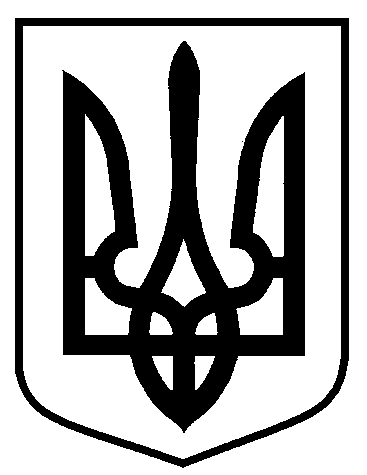 від                                    № Про черговий призов громадян України на строкову військову службу у жовтні-листопаді 2018 рокуНачальник групиНачальник групиМакушенко Р.В.- старший офіцер відділення комплектування Сумського МВКчлени групи:члени групи:Вертель М.Ю.- директор Сумського міського центру соціальних служб для сім’ї, дітей та молоді- психологи  навчальних закладів міста згідно з графіком ГалицькийМаксим Олегович- заступник міського голови з питань  діяльності виконавчих органів ради.   Секретар  комісії:   Секретар  комісії:   Секретар  комісії:Узька Олена Володимирівна- медична сестра КУ «СМКЛ № 4».                                                   Члени комісії:                                                   Члени комісії:                                                   Члени комісії:Одновʼюнов Анатолій Миколайович - т.в.о. військового комісара Сумського  міського військового комісаріату;ПлахотніковаГалина Дмитрівна- директор Інформаційно-методичного центру управління освіти і науки;БондаренкоДмитро Валентинович-  заступник начальника сектору превенції Сумського ВП  ГУ НП України в Сумській області;ОстріщенкоВолодимир Дмитрович- лікар, який організовує роботу  медичного персоналу щодо медичного огляду призовників;ВертельМарія Юріївна- директор  Сумського міського центру соціальних служб для сім’ї,  дітей та молоді;ШвачкоТетяна Іванівна- голова міської організації Товариства сприяння обороні України (за згодою).               Продовження додаткаРезервний склад комісії:Голова комісії:МотречкоВіра Володимирівна- заступник міського голови з питань діяльності виконавчих органів радиСекретар  комісії:Микитенко Алла Станіславівна- медична сестра  КУ «СМКЛ № 4»Члени комісії:Зинов’євЄвген Анатолійович  - заступник військового комісара –   начальник мобілізаційного відділення  Сумського МВК НікітінаІрина Павлівна - методист Інформаційно-методичного   центру управління освіти і науки  Сумcької   міської радиТаценко Микола Васильович - заступник начальника сектору превенції Сумського ВП  ГУ НП України в Сумській областіЛадна Валентина Іванівна- лікар, який організовує роботу медичного персоналу щодо медичного огляду призовниківСкрипченкоНаталія Василівна- головний спеціаліст Сумського міського центру соціальних служб для сім’ї, дітей та молодіПільгуй Віктор Михайлович- директор учбового спортивного центру  (за згодою)№ з/пНайменування заходівДата проведенняКількість призовників12341Організаційне засідання міської призовної комісії. Вивчення і розподіл обов’язків01.102Практичні заняття з членами міської призовної та лікарської комісій01.103Розгляд матеріалів на призовників, придатних до військової служби03.1004.1005.1008.1010.1011.1012.1015.1017.1018.1019.1024.1025.1026.1029.1031.1001.1102.110.51106.1107.1108.1109.1112.1114.1115.1116.1119.1150505050505050505050505050505050505050505050505050505050                                                                                                 4Розгляд матеріалів на призовників, придатних до військової служби, непридатних до військової служби та тих, які отримали відстрочку за станом здоров’яПрийняття рішень по призовникам, які повернулися після обстеження21.1122.1123.1110050505Резервні дні    26.116Проведення аналізу роботи з членами міської призовної комісії та лікарської комісій щодо призовників, яких повернули з обласного збірного пункту з різних причин    28.117Скасування рішень про призов призовникам, які не були відправлені до військових частин28.11№ з/пНайменування заходівЧас1Реєстрація явки призовників і перевірка їх документів8.30 – 9.002Проведення заходів культурно-виховної роботи9.00 – 9.303Робота лікарів – спеціалістів9.00 – 16.304Робота міської призовної комісії12.00 – 15.005Підведення підсумків роботи за день15.00 – 15.306Вивчення членами міської призовної комісії і лікарями особових справ призовників, викликаних на комісію на наступний день15.30 – 17.007Робота технічного працівника по заповненню та оформленню документів9.00 – 13.0014.00 – 17.00№з/пНазва підприємстваКількість працівниківПАТ        «Сумське НВО»2ПАТ        «Сумихімпром»1ПАТ        «Насосенергомаш»2ПАТ        «Сумигаз»1ПАТ        «ВНДІАЕН»1ТОВ         «Сумитеплоенерго»1Сумський державний педагогічний університет2Сумський національний аграрний університет2ПАТ           «Технологія»1КП СМР   «Шляхрембуд»1ТОВ           «Гуала Кложерс»1АТ            «Ощадбанк»1ТОВ          «Кусум Фарм»1Виробничий підрозділ «Сумська дирекція залізничних перевезень» регіональної філії «Південна залізниця» ПАТ  «Укрзалізниця»1Головне управління статистики у Сумський області2№з/пДатаНайменуванняпідприємстваПрізвище керівника, телефон та адреса підприємства101.10-30.11.18ФОП Коваленко В.О.Коваленко Віктор Олександрович0506348551. Суми, вул. Прокоф’єва, 29/1 -791резервФОП Коваленко В.О.Коваленко Віктор Олександрович0506348551. Суми, вул. Прокоф’єва, 29/1 -79№ з/пДатаНайменування закладу освіти, структури101.10-03.10КУ ССШ № 1204.10-05.10КУ ССШ № 2308.10-10.10КУ ССШ № 3411.10-12.10КУ ЗОШ № 4515.10-16.10КУ ССШ № 7617.10-19.10КУ ЗОШ № 8722.10-24.10КУ ССШ № 10825.10-26.10КУ ЗОШ № 12929.10-31.10КУ ССШ № 171001.11-02.11КУ ЗОШ № 191105.11-07.11КУ ЗОШ № 221208.11-09.11КУ ЗОШ № 261312.11-13.11КУ ССШ № 291414.11-16.11КУ ЗОШ № 61519.11-23.11КУ ССШ № 91626.11-30.11КУ ЗОШ № 1317РезервКУ ЗОШ №№ 15, 27№з/пНазва підприємства, установи, організаціїПрізвищеІ.Б.КерівникаПоштова та електронна адресиНеобхідна кількість примірників рішення1.Відділ з питань взаємодії з правоохоронними органами та оборонної роботи Брязкун Г.В.м. Суми, вул. Харківська, 35e-mail:vvpo@smr.gov.ua12Відділ організаційно-кадрової роботиАнтоненко А.Г.м. Суми, майданНезалежності, 2e-mail: org@smr.gov.ua1 3.Департамент інфраструктури містаЯременко Г.І..e-mail: inform@meria.sumy.ua14Управління освіти і наукиДанильченко А.М.м. Суми, вул. Харківська, 35e-mail: osvita@smr.gov.ua15.Відділ охорони здоров’я Чумаченко О.Ю.м. Суми, вул. Леваневського, 26e-mail: voz@smr.gov.ua16Сумській МВК Хлопонін А.І.м. Суми, вул. Г. Кондратьєва, 15717ПАТ «Сумське НВО»18ПАТ «Сумихімпром»19ПАТ Насосенергомаш»1ПАТ «Сумигаз»1ПАТ «ВНДІАЕН1ТОВ Сумитеплоенерго»1АО «Технологія»1Сумський державнийпедагогічний університет1Сумський національнийаграрний університет1Сумський відділ поліції ГУ Національної поліції в Сумській області1ПАТ «Технологія»1КП СМР «Шляхрембуд»1ТОВ «Гуала Кложерс»1АТ «Ощадбанк»1ТОВ «Кусум Фарм»1Виробничий підрозділ «Сумська дирекція залізничних перевезень» регіональної філії «Південна залізниця» ПАТ «Укрзалізниця»1Головне управління статистики11. Начальник відділу з питань взаємодії з правоохоронними органами та оборонної роботи Брязкун Г.В.2.Т.в.о військового комісара Сумського міського військового комісаріату Одновʼюнов А.М.3.Заступник міського голови з питань діяльності виконавчих органів радиГалицький М.О.4.Начальник відділу протокольної роботи та контролю                                                                                              Моша Л.В.5.Начальник правового управління Чайченко О.В.6.Начальник управління освіти і наукиДанильченко А.М.7.В.о. начальника відділу охорони здоров’я Прядко Ю.О.8.Начальник Сумського відділу поліції ГУ Національної поліції в Сумській областіКарабута П.І.9.Заступник міського голови, керуючий справами виконавчого комітету                                          Пак С.Я.